Факультет «Юридическая психология»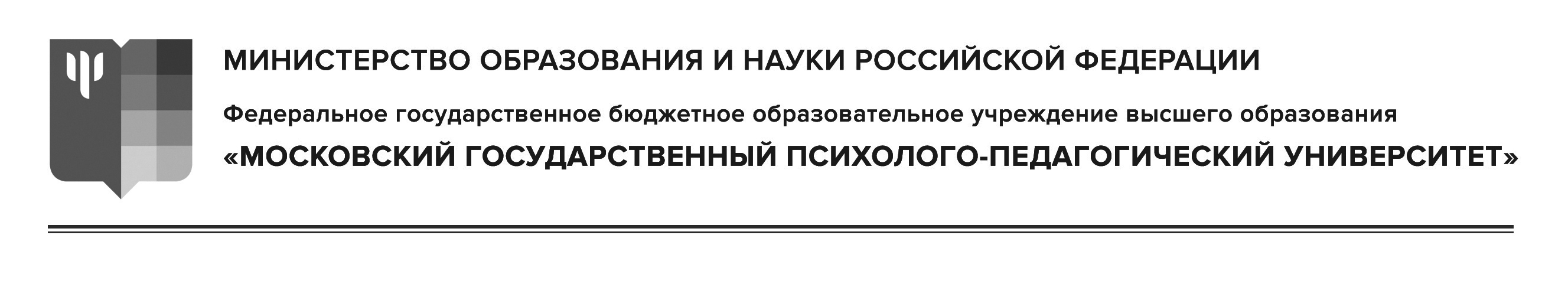 Студенческое научное общество факультета «Юридическая психология МГППУ» 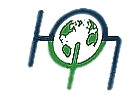 Приглашаем принять участие в работе межвузовской научно-практической интернет-конференции  по юридической психологии21-24 мая 2018 года Цель конференции -  обеспечить молодым исследователям возможность для свободного обсуждения интересующих их проблем по актуальным исследованиями в области юридической психологии. К участию в конференции приглашаются  студенты и магистранты психологических факультетов ВУЗов России.Данная интернет-конференция направлена на формирование интереса к научно-практическим проблемам в юридической психологии, и будет способствовать формированию навыков ведения научной дискуссии, умению оперировать категориальным и методологическим аппаратом исследования, выделению наиболее актуальных для молодых исследователей проблемных областей в контексте юридической психологии. Основные направления работы интернет-конференции: Методологические проблемы юридической психологии, История юридической психологии, Психология девиантного и криминального поведения, Судебная и клиническая психология в юридическом контексте, Юридическая психология детей и подростков, Пенитенциарная психология и практика исполнения уголовных наказаний, Психология профессиональной деятельности, Проблемы подготовки специалистов по юридической психологии, Зарубежные исследования по юридической психологииКонференция проводится в заочной форме. Обсуждение материалов конференции будет проведено с  21 по 24 мая 2018 г. на интернет-форуме сайта jp.mgppu.ru. Материалы конференции публикуются в сборнике тезисов с присвоением международного стандартного книжного номера ISBN. Сборник будет размещен на электронном ресурсе МГППУ, зарегистрированном как СМИ.  Публикация материалов бесплатная. Для участия в конференции необходимо до 15 мая 2018 года направить на электронный адрес Оргкомитета confjp@mgppu.ru следующие материалы:Заявка на участие (по образцу). Заполняется каждым участником конференции  с указанием соавторов публикации. Текст статьи, оформленный в соответствии с нижеизложенными требованиями. В качестве имени файла указывается фамилия первого автора тезисов.К публикации не принимаются материалы, не соответствующие тематике конференции или правилам оформления, а также материалы, представленные с нарушением установленного порядка. Один участник может опубликовать не более одних тезисов. Участие в конференции бесплатное.Требования к оформлению тезисов:Параметры страницы: А4, поля 2 см со всех сторон, редактор Word  и выше, шрифт Times New Roman, 14 кегль, интервал 1.5, абзац (красная строка/отступ) – 1.5 см, выравнивание основного текста тезисов – по ширине. Объем тезисов до 8 тыс. знаков, включая пробелы.При оформлении названия работы и авторства необходимо руководствоваться следующими правилами: а) название статьи должно быть дано по центру страницы прописными буквами, полужирным шрифтом, без точки в конце; б) на следующей строке симметрично по центру – указывается фамилия и инициалы авторов (для каждого автора – сначала фамилия), шрифт обычный; в) на   следующей   строке   по   центру – указывается полное название вуза с указанием города в скобках, шрифт обычный. г) научный руководитель После описания названия и авторства работы через одну строку располагается основной текст материала.Ссылки на литературу оформляются следующим образом. В тексте ссылка оформляется в круглых скобках с указанием фамилии автора публикации и через запятую – год выхода публикации. Например: (Петров И.И., 2006). Список литературы оформляется в конце тезисов по правилам библиографического описания научных публикаций. Авторы располагаются  по  алфавиту. Текст не должен содержать таблиц и рисунков, подстрочных символов и сносок. Заявка на участие прилагается к тексту тезисов в отдельном файле. ЗАЯВКА НА УЧАСТИЕОрганизационный комитет Конференцииул. Сретенка, д. 29 (м. "Сухаревская"), каб. 306Тел./факс.: (495) 632-99-97 Богданович Наталья Викторовна
www.jp.mgppu.ru; www.jurpsy.ru dnv@mgppu.ruОрганизаторы будут благодарны, если Вы сообщите о нашей конференции своим коллегам!ФамилияИмяОтчествоДата рожденияУчебное заведение, факультет, курсТелефон:E-mail:Название статьи: СоавторыФИО научного руководителяДолжность, ученая степень, звание научного руководителяНазвание направления работы конференцииДата 